AGM Agenda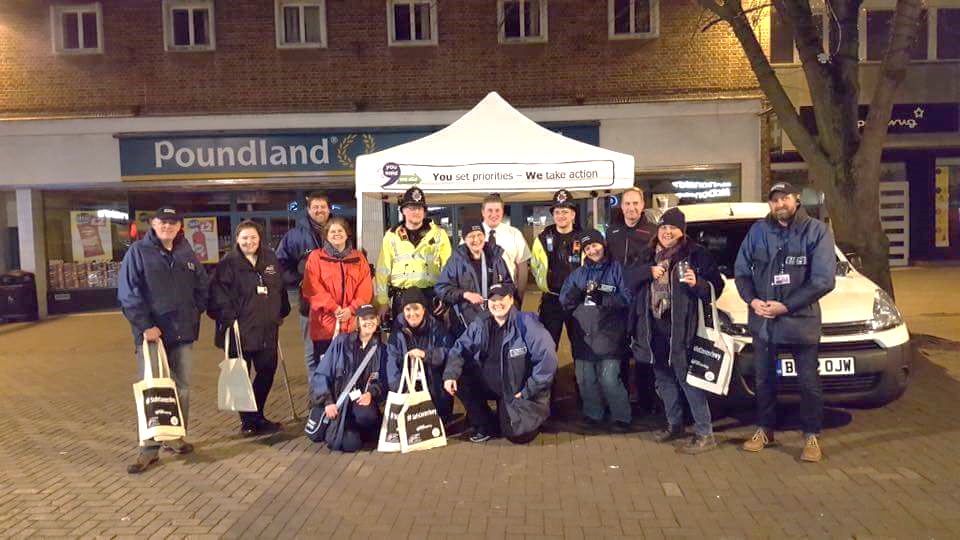 Opening prayers Chair’s intro – purpose of evening / vision for the futureFinancial updateReflections/questions from the floor : ideas for future fundingTrustees / management changes / request for new volunteers Refreshments – opportunity to share togetherChair’s ReportWhy do we exist?As a Local Initiative of the Global Street Pastor Movement, our mission is to engage, train and mobilise Christian volunteers from different churches, to be relevant in public life as salt and light addressing issues of vulnerability and social exclusion through the principle of caring, listening and helping people.  We work in partnership with the police, local authorities and other voluntary organisations to achieve our goals and attain greater social cohesion in our community.PastCanterbury Street Pastors has been going strong for 7 years : We have been helping people on the streets of Canterbury stay safe ‘come rain or shine!’  This is a massive achievement for any organisation.  The last 2 years have been a challenge financially as many of you will know through a recent communication.  But, the correct actions have been taken to try and get back what was stolen and processes implemented to ensure that the current financial system is robust.PresentWe continue to send a strong team of Street Pastors on the streets of Canterbury from 10pm – 4pm every Sat with prayer support from our base at St Andrew’s URC.  We are fulfilling our mission! We have began to see an upturn in funds received and are confident about the future.Vision for the futureGrowth : 10 new Street Pastors trained up within 1 year from different churches. New trustees/management committee members.Learning and changing to more effectively meet the needs together with our partners.Prayer : More prayer pastors : people queuing up to pray. The ‘power house’.Sustainable Financially : Each of the local churches commits to giving annually and that the 100Club is full so that we never need talk about money again!Thank YouGod : for sustaining the work and giving us hope for the future! Support from: Canterbury City Council, police, clubs and bars, churches, Canterbury BID team, McDonald’s (free water!), individual donors, other local Street Pastor groups.  St Andrew’s URC – for our base.  All other partners.  Street Pastors, Prayer Pastors, Trustees/Management committee, people praying for us.All Saints Church : for hosting our AGM tonight.Coordinator’s ReportThank you for having me again! I joined Canterbury SP as Coordinator back in Sept 2016, and have learnt fast! Management Team and Street Pastors have supported me, and encouraged me. What a thrill to be supported by Canterbury churches of all denominations and work with street pastors who have huge varied and amazing skills! I have loved being with, praying with and supporting each and every one of you.  We are planning several socials to enable all of the Canterbury Street Pastor community to meet and encourage each other and consider how we can work better as a team.  We have lost several Street Pastors from moves away and work changes which is why our new plan to raise the funds to train 10 new people to join us is so encouraging. Uniform remains one of our biggest cost and I am looking at a way to get more help with this.  Our volunteers give up 100’s of hours each year to Street Pastors and so we don’t want to ask them for the money as well. We have enough volunteers to fill our rotas but I never want to miss a weekend! Also, our prayer team has been so dedicated, the last few months of rota has worked well and I really enjoy taking being involved. Canterbury’s Night time economy is booming, including clubs, pubs, restaurants and other venues where workers often work late into the night.  The city is amazing with 2 huge Universities as well as a host of night time activities. The award of BID again is something else we are proud to be part of.  A small film was produced to show Canterbury’s night at its best.  We took part in this along with Canterbury City Council, Club Chemistry, McDonald’s and others. (available on YouTube).  As well as our support for Canterbury Christ Church student Hubs. StatisticsFinancial Report 	Jan-Dec 2017 (Detail)Financial Report 	Jan-Dec 2017 (Summary)Debtors Kent Training Fund : £6,757.00 (agreed amount18/10/2017) - £215.00 (paid out 1/12/2017) = £6,542.00 11/7/2018It was agreed by representatives of Kent Training Fund that this debt would be written off and that Ashford Street Pastors would put £750 into a new separate bank account, which they will manage from now on.  The Ascension Trust have agreed to put £2k into this training when the account is setup.Financial Report 	Jan-10Sept 2018 (Detail)CreditorsTrustees						£2,100		(to be repaid by 31 Dec 2019)Ascension Trust 					£2,824(Licence fee owing from Q2 2016 to July 2018)	To be paid back by 31 Dec 2020Total							£4,924Financial Report 	Jan-10Sept 2018 (Summary)Given OutSep-17Oct-17Nov-17Dec-17Jan-18Feb-18Mar-18Apr-18May-18Jun-18Jul-18Aug-18TotalFlip Flops555271467956555878504538683Water694679643440483874447158665Space Blankets / Ponchos1937831103743371CollectedCans 245671121129866556612044132501167Glass Bottles23831034712717759025224523412789382774RecordedRough Sleepers624852562244545042563832556Urinating25191010002425Encounters1216756763228406234664245669Faith Chats12428311066413978Street Pastors Hours1681181081381229215611810813884841434IncomeQ1Q2Q3Q4YTDChurch donations500.00240.00200.001,378.002,318.00Personal donors (100 club?)220.00250.00200.00195.00865.00Easy Fundraising21.400.000.000.0021.40University of Kent careers Dept.20.000.000.000.0020.00CAF100.0050.00100.0050.00300.00Canterbury & District U3A0.0050.000.000.0050.00Kent Police0.005,500.000.000.005,500.00HSBC Bank compensation0.00100.000.000.00100.00Personal donors - Gift Aidable260.00250.00270.00270.001,050.00Canterbury Deanery Synod0.000.000.00100.00100.00Gift Aid0.000.000.001,221.131,221.13Cash/cheque in at HSBC0.00500.000.000.00500.00Total Income1,121.406,940.00770.003,214.1312,045.53ExpenditureQ1Q2Q3Q4YTDCoordinator salary1,039.99693.461,386.521,213.194,333.16Kent training expenses203.00646.00372.61391.081,612.69Coordinator expenses127.2328.2591.5471.14318.16Sage software18.0018.0021.6021.6079.20CCPAS (DBS checks)0.00163.5068.5024.50256.50BT Group PLC (mobile?)0.000.000.0035.4235.42Ascension Trust0.00250.000.000.00250.00Uniform22.500.000.000.0022.50HMRC - income tax434.280.00173.40433.201,040.88Insurance0.0084.750.000.0084.75Flipflops0.000.000.00222.00222.00HSBC bank charge0.000.000.0012.0012.00Total Expenditure1,845.001,883.962,114.172,424.138,267.26Profit or (Loss) for Period-723.605,056.04-1,344.17790.003,778.27Bank balance Acc:72295547  1/1/2017 £1,070.67 Bank balance Acc:22295555  1/1/2017 £0.63 Bank balance: Will Howe BBM Account Funds  1/1/2017 £14,390 Total start assets £1,071.30 Total In £12,045.53 Total Out £8,267.26 Profit/Loss £3,778.27 Bank balance Acc: 72295547  31/12/2017 £2,778.94 Bank balance Acc:22295555  31/12/2017 £0.63 Bank balance: Will Howe BBM Account Funds  31/12/2017 £16,460 Total End Assets £4,849.57 end-start assets £3,778.27 Difference between Profit/Loss and start-end assets £0.00 IncomeQ1Q2Q3Q4YTDChurch donations0.00500.001,200.000.001,700.00Training (other street pastor groups)0.0020.000.000.0020.00Personal donors115.00205.00140.000.00460.00Loness Writing0.000.00500.000.00500.00Rotary Club0.000.00300.000.00300.00Lord Mayor's Charity0.0053.100.000.0053.10Ashford Street Pastors0.000.00755.000.00755.00Laytons solicitors0.000.00177.000.00177.00Personal donors - Gift Aidable300.00270.00595.000.001,165.00Gift Aid0.000.00140.020.00140.02Loan800.000.000.000.00800.00Total Income1,215.001,048.103,302.020.006,070.12ExpenditureQ1Q2Q3Q4YTDCoordinator salary1,299.991,299.99866.660.003,466.64Kent training expenses800.00464.300.000.001,264.30Coordinator expenses24.780.000.000.0024.78Coordinator Equipment0.000.000.000.000.00Sage software21.6021.6014.400.0057.60CCPAS (DBS checks)0.00132.250.000.00132.25Canterbury District Watch Ltd (radios)764.400.000.000.00764.40Ascension Trust0.000.00103.000.00103.00Uniform264.000.00175.800.00439.80Insurance0.0086.0086.000.00172.00Flipflops0.00179.4094.740.00274.14Total Expenditure3,174.772,183.541,237.600.006,698.91Profit or (Loss) for Period-1,959.77-1,135.442,466.420.00-628.79Bank balance Acc:72295547  1/1/2018£2,778.94Bank balance Acc:22295555  1/1/2018£0.63Bank balance: Will Howe BBM Account Funds  1/1/2018£16,460.00Total start assets£19,239.57Total In£6,070.12Total Out£6,698.91Profit/Loss-£628.79Bank balance Acc: 72295547  8/9/2018£2,550.15Bank balance Acc:22295555  8/9/2018£0.63Bank balance: Will Howe BBM Account Funds  5/9/2018£16,060.00Total End Assets£18,610.78end-start assets-£628.79Difference between Profit/Loss and start-end assets£0.00(should be zero)